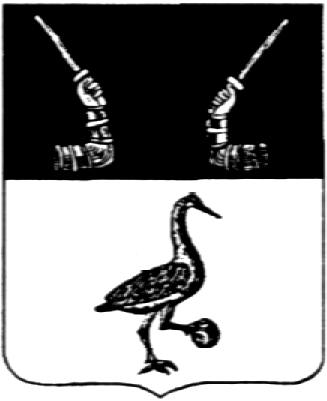 	
Администрация муниципального образования Приозерский муниципальный район Ленинградской областиП О С Т А Н О В Л Е Н И Е от «____» ____________ 2019 года  № _____В соответствии с частью 4 статьи 6 Федерального закона № 196-ФЗ от 10.12.1995 «О безопасности дорожного движения», распоряжением Правительства Российской Федерации от 27.10.2012 г. № 1995-р «О концепции федеральной целевой программы «Повышение безопасности дорожного движения в 2013-2020 годах», Федеральным законом от 06.10.2003г. № 131-ФЗ «Об общих принципах организации местного самоуправления в Российской Федерации», пунктом 4 «б» поручения Президента Российской Федерации от 14.03.2016 г. №Пр-637ГС, на основании Устава муниципального образования Приозерское городское поселение муниципального образования Приозерский муниципальный район Ленинградской области, администрация муниципального образования Приозерское городское поселение муниципального образования Приозерский муниципальный район Ленинградской области ПОСТАНОВЛЯЕТ:1. Утвердить муниципальную программу «Формирование законопослушного поведения участников дорожного движения в муниципальном образовании Приозерское городское поселение муниципального образования Приозерский муниципальный район Ленинградской области, администрация муниципального образования Приозерское городское поселение муниципального образования Приозерский муниципальный район Ленинградской области на 2020-2022 годы» согласно Приложению 1.2. Отделу по информации, печати, телекоммуникациям, общественным и внешним связям настоящее постановление опубликовать в средствах массовой информации и разместить на официальном сайте администрации муниципального образования Приозерский муниципальный район Ленинградской области.3. Настоящее постановление вступает в силу после официального опубликования.4. Контроль за исполнением настоящего постановления Глава администрации 								А. Н. СоклаковБерстнев А.Р.Бойцова О.А.Юр. отделИсп. Багдасарьян М. А., тел. 36-286 Разослано: дело-2, ОГХ-2, КФ-1, СМИ-1, районная библиотека-1, отдел по информации-1, юр. отдел-1.Приложение №1к постановлению администрации МО Приозерское городское поселение  от  _____________                № _______                                                   Муниципальная программа«Формирование законопослушного поведенияучастников дорожного движения в муниципальномобразовании Приозерское городское поселение муниципального образования Приозерский муниципальный район Ленинградской областина 2020-2022 годы»Ответственный исполнитель: Вед. специалист ОГХ Багдасарьян М. А.2019Паспорт муниципальной программы«Формирование законопослушного поведения участников дорожного движения вмуниципальном образовании Приозерское городское поселение муниципального образования Приозерский муниципальный район Ленинградской областина 2020-2022 годы»I. Общие сведения	г. Приозерск расположен в северной части области на Карельском перешейке, по берегам северного рукава реки Вуокса, между Ладожским озером и озером Вуокса.Железнодорожная станция на линии Санкт-Петербург — Хийтола.Расстояние до Санкт-Петербурга — 145 км.II. Улично-дорожная сетьПЕРЕЧЕНЬавтомобильных дорог и улиц, расположенных в границах МО Приозерское городское поселение МО Приозерский муниципальный район Ленинградской областиОсновными недостатками улично-дорожной сети поселения являются:- прохождение потоков грузового транспорта через центральную зону г. Приозерска;- отсутствие необходимого количества автостоянок у объектов массового посещения и гостевых автостоянок.III. Содержание проблемы и обоснование необходимости её решенияРешение проблемы обеспечения безопасности дорожного движения является одной из важнейших задач современного общества. Проблема аварийности на транспорте (далее - аварийность) приобрела особую остроту в последние годы в связи с несоответствием существующей дорожно-транспортной инфраструктуры потребностям общества в безопасном дорожном движении, недостаточной эффективностью функционирования системы обеспечения дорожного движения, и низкой дисциплиной участников дорожного движения.К основным факторам, определяющим причины высокого уровня аварийности, следует отнести:- пренебрежение требованиями безопасности дорожного движения со стороны участников движения;- низкий уровень подготовки водителей транспортных средств;- недостаточный технический уровень дорожного хозяйства;- несовершенство технических средств организации дорожного движения;Основной рост автопарка приходится на индивидуальных владельцев транспортных средств – физических лиц. Именно эта категория участников движения сегодня определяет, и в будущем будет определять порядок на дорогах, и именно они, в большинстве случаев, являются виновниками дорожно-транспортных происшествий, совершенных по причине нарушения правил дорожного движения.Таким образом, обстановка с обеспечением безопасности дорожного движения на территории муниципального образования требует воспитания правовой культуры и формирования законопослушного поведения участников дорожного движения.Настоящая Программа позволит обеспечить комплексное и системное решение вопросов и решения конкретных проблем на основе:- определения конкретных целей, задач и мероприятий;- концентрации ресурсов с целью реализации мероприятий, осуществляемых в сфере обеспечения безопасности дорожного движения;- повышения эффективности управления в области обеспечения безопасности дорожного движения.IV. Основные цели и задачи, срок реализации программыЦелями муниципальной программы являются:1.Сокращение количества дорожно-транспортных происшествий, в том числе и с пострадавшими;2.Повышение уровня воспитания правовой культуры и законопослушного поведения участников дорожного движения;3.Профилактика детского дорожно-транспортного травматизма.Для достижения этих цели необходимо решения следующих задач:1. Предупреждение опасного поведения детей дошкольного и школьного возраста, участников дорожного движения.2. Создание комплексной системы профилактики дорожно-транспортных происшествий в целях формирования у участников дорожного движения стереотипа законопослушного поведения и негативного отношения к правонарушениям в сфере дорожного движения, реализация программы правового воспитания участников дорожного движения, культуры их поведения.3. Совершенствование системы профилактики детского дорожно-транспортного травматизма, формирование у детей навыков безопасного поведения на дорогах.4. Снижение количества дорожно-транспортных происшествий, в том числе с участием пешеходов.Срок реализации Программы 2020 - 2022 годы.V. Перечень мероприятий программыМероприятия Программы систематизируется по следующим основным направлениям:- разработка годовых межведомственных планов мероприятий по профилактике детского дорожно-транспортного травматизма в учреждениях образования;- проведение в образовательных организациях пропагандистских кампаний, направленных на формирование у участников дорожного движения стереотипов законопослушного поведения;-проведение уроков правовых знаний в образовательных организациях, в рамках Всероссийской акции «Внимание – дети!» и других оперативно - профилактических мероприятий;-проведение разъяснительной работы о видах ответственности за противоправные поступки, характерные для участников дорожного движения, виды понятий об административной, гражданско-правовой, уголовной ответственности участников дорожного движения.Организация и проведение совместно с ОГИБДД ОМВД России по Приозерскому району Ленинградской области мероприятий для учащихся общеобразовательных и детей дошкольных образовательных учреждений муниципального образования. Перечень мероприятий указан в приложение №1.VI. Ресурсное обеспечение программыРесурсное обеспечение реализации Программы - за счет всех источников финансирования, планируемое с учетом возможностей ее реализации, с учетом действующих расходных обязательств и необходимых дополнительных средств при эффективном взаимодействии всех участников Программы. Финансирование Программы осуществляется за счет прочих источников местного бюджета.Общий объем финансирования составляет 20,0 тысяч рублей, в том числе по годам:- 2020 год – 0,0 тыс. руб.,- 2021 год – 10,0 тыс. руб.,- 2022 год – 10,0 тыс. руб.Объемы финансирования Программы носят прогнозный характер и подлежат уточнению в установленном порядке при формировании бюджета на очередной финансовый год.VII. Механизм реализации Программы, организация управленияПрограммой, контроль за ходом её реализацииМеханизм реализации Программы базируется на принципах четкого разграничения полномочий и ответственности всех исполнителей Программы.Решение задач по формированию и эффективному управлению реализацией Программы будет осуществляться путем обоснованного выбора форм и методов управления.Исполнители мероприятий Программы несут ответственность за их качественное и своевременное выполнение, рациональное использование финансовых средств и ресурсов, выделяемых на реализацию Программы.VIII. Оценка социально – экономической эффективности ПрограммыПредложенные Программой мероприятия позволяют решать ряд социальных проблем, связанных с охраной жизни и здоровья участников дорожного движения. Программные мероприятия направлены на формирование общественного сознания в части повышения дисциплины участников движения на автомобильных дорогах. Реализация программных мероприятий позволит приостановить рост дорожно-транспортных происшествий с пострадавшими и снизить их количество, обеспечить безопасные условия движения на автомобильных дорогах местного значения общего пользования.IX. Целевые показатели и индикаторы ПрограммыДля оценки эффективности и результативности решения задач, определенных Программой предполагается использование системы целевых показателей.Ожидаемый эффект от реализации Программы:- ежегодное снижение, до 10%, количества дорожно-транспортных происшествий, в том числе с участием несовершеннолетних и пешеходов;- увеличение доли учащихся, до 80%, задействованных в мероприятиях по профилактике дорожно-транспортных происшествий;- ежегодное повышение уровня законопослушного поведения участников дорожного движения.Таким образом, использование программно-целевого метода позволит существенно повысить воспитание правовой культуры и формирования законопослушного поведения участников дорожного движения. Важно, чтобы участники дорожного движения хорошо ориентировались в вопросах законности и правопорядка, знали правоохранительные органы, систему судов в РФ, ориентировались в вопросах правомерного поведения, знали правонарушения и юридическую ответственность, которая предусмотрена за них.Приложение №1 к муниципальной программе «Формирование законопослушного поведения участников дорожного движения в МО Приозерское городское поселение МО Приозерский муниципальный район Ленинградской области на 2020-2022 годы» Перечень мероприятиймуниципальной программы «Формирование законопослушного поведения участников дорожного движения в МО Приозерское городское поселение МО Приозерский муниципальный район Ленинградской области на 2020-2022 годы»Об утверждении муниципальной программы«Формирование законопослушного поведенияучастников дорожного движения в муниципальномобразовании Приозерское городское поселение муниципального образования Приозерский муниципальный район Ленинградской области на 2020-2022 годы»НаименованиеМуниципальная программа «Формированиезаконопослушного поведения участников дорожного движения в муниципальном образовании Приозерское городское поселение муниципального образования Приозерский муниципальный район Ленинградской области на 2020-2022 годы» (далее – Программа).Основание дляразработки ПрограммыФедеральный закон от 10.12.1995г. № 196-ФЗ «О безопасности дорожного движения»;Федеральный закон от 06.10.2003г. № 131-ФЗ «Об общих принципах организации местного самоуправления в Российской Федерации»; распоряжение Правительства Российской Федерации от 27.10.2012г № 1995-р «О концепции федеральной целевой программы «Повышение безопасности дорожного движения в 2013-2020 годах»Заказчик ПрограммыАдминистрация муниципального образования Приозерский муниципальный район Ленинградской областиРазработчик ПрограммыАдминистрация муниципального образования Приозерский муниципальный район Ленинградской областиОсновные цели Программы1.Сокращение количества дорожно-транспортных происшествий, в том числе и с пострадавшими.2.Повышение уровня воспитания правовой культуры и законопослушного поведения участников дорожного движения.3.Профилактика детского дорожно-транспортного травматизма.Основные задачи Программы1. Предупреждение опасного поведения детей дошкольного и школьного возраста, участников дорожного движения. 2. Создание комплексной системы профилактики дорожно-транспортных происшествий в целях формирования у участников дорожного движения стереотипа законопослушного поведения и негативного отношения к правонарушениям в сфере дорожного движения, реализация программы правового воспитания участников дорожного движения, культуры их поведения.3. Совершенствование системы профилактики детскогодорожно-транспортного травматизма, формирование удетей навыков безопасного поведения на дорогах.4. Снижение количества дорожно-транспортныхпроисшествий, в том числе с участием пешеходов.Сроки реализации Программы2020 – 2022 годыИсполнители основных мероприятий ПрограммыРуководители образовательных учреждений, ОГИБДД  ОМВД по Приозерскому району, администрация МО Приозерский муниципальный район ЛОПредполагаемые объемы и источники финансированиямероприятий ПрограммыОбщий объем финансирования за счет средств местногобюджета и прочих поступлений составляет - 10,0 тысячрублей, в том числе по годам:- 2020 год – 0,0 тыс. руб.,- 2021 год – 10,0 тыс. руб.- 2022 год – 10,0 тыс. руб.Ожидаемые конечныерезультаты реализации ПрограммыПредложенные Программой мероприятия позволят решить ряд проблем, связанных с охраной жизни и здоровья участников дорожного движения:- ежегодное снижение количества дорожно-транспортных происшествий, в том числе с участиемнесовершеннолетних, пешеходов;- увеличение доли учащихся, задействованных вмероприятиях по профилактике дорожно-транспортныхпроисшествий;- ежегодное повышение уровня законопослушногоповедения участников дорожного движения.Контроль за исполнениемПрограммыВедущий специалист отдела городского хозяйства Багдасарьян М .А.№п/пНаименованиеПротяженность, кмВид  покрытия1ул. Аэродромная0,23Асфальтобетонное2пер. Безымяннй0,2Грунтовое3ул. Белинского0,156Грунтовое4ул. Береговая0,310Асфальтобетонное5ул. Березовая0,560Грунтовое6ул. Боровая0,2Грунтовое7ул. Бумажников0,4Грунтовое8ул. Выборгская3,824Асфальтобетонное9ул. Гагарина0,7Асфальтобетонное10ул. Гастелло0,47Асфальтобетонное11ул. Героя Богданова0,235Грунтовое12ул. Гоголя1,272Асфальтобетонное13ул. Горького0,448Асфальтобетонное14ул. Декабристов0,484Грунтовое15ул. Дзержинского0,542Грунтовое16Дорога на станцию 1 подъема1,66Грунтовое17Дорога в парк на о. Каменистый0,416Асфальтобетонное18ул. Дачный поселок0,81Грунтовое19Дорога на продовольственный рынок0,39Асфальтобетонное20Дорога до новогокладбища от дороги на пос. Сторожевое0,8Грунтовое21Дорога на ретранслятор2,65Асфальтобетонное22Дорога в крепость – музей«Корела»0,186Асфальтобетонное23Дорога к 5 поселку0,75Грунтовое24Дорога на пос. Сторожевое3,5Асфальтобетонное25ул. Железнодорожная1,226Грунтовое26ул. Жуковского0,484Асфальтобетонное27ул. Заводская0,73Асфальтобетонное28ул. Загородная0,43Грунтовое29ул. Заозерная0,9Грунтовое30пер. Западный0,28Грунтовое31ул. Заречная0,37Грунтовое32ул. Зеленая0,95Грунтовое33ул. Инженерная0,55Грунтовое34ул. Исполкомовская0,334Асфальтобетонное35ул. Испытателей0,2Грунтовое36ул. Калинина2,8Асфальтобетонное37ул. Карельская0,37Грунтовое38ул. Квартальная0,4Грунтовое39ул. Кирова0,491Асфальтобетонное40ул. Кокорина0,68Асфальтобетонное, грунтовое41ул. Коммунальная0,3Грунтовое42ул. Комсомольская0,473Асфальтобетонное43ул. Коневецкая0,23Грунтовое44ул. Короленко0,15Грунтовое45ул. Красная0,4Грунтовое46ул. Красносельская0,15Грунтовое47ул. Крупской0,2Грунтовое48ул. Куйбышева0,136Грунтовое49ул. Ладожская0,7Грунтовое50ул. Ларионова0,5Асфальтобетонное51ул. Ленина2,638Асфальтобетонное52Пл. Ленина0,156Асфальтобетонное53ул. Ленинградская0,65Асфальтобетонное54ул. Лесная1,0Грунтовое55ул. Литейная0,9Асфальтобетонное56ул. Луговая0,189Грунтовое57ул. Матросова0,365Асфальтобетонное, грунтовое58ул. Маяковского0,825Асфальтобетонное59ул. Моховая0,131Грунтовое60ул. Набережная0,816Асфальтобетонное61пер. Нагорный0,37Грунтовое62ул. Новая0,631Грунтовое63ул. Новгородская0,26Грунтовое64ул. Оборонная0,1Грунтовое65ул. Огородников0,2Грунтовое66ул. Октябрьская0,463Асфальтобетонное, грунтовое67ул. Офицерская0,325Грунтовое68ул. Песочная0,349Асфальтобетонное, грунтовое69ул. Пионерская0,203Грунтовое70ул. Полевая0,105Грунтовое71ул. Поперечная0,9Асфальтобетонное, грунтовое72ул. Портовая0,35Асфальтобетонное73ул. Привокзальная0,211Асфальтобетонное74пл. Привокзальная0,112Асфальтобетонное75ул. Пугачева0,34Грунтовое76ул. Пушкина0,85Асфальтобетонное77ул. Репина0,412Грунтовое78ул. Речная0,636Грунтовое79ул. Рыбацкая0,506Грунтовое80ул. Садовая2,45Асфальтобетонное, грунтовое81ул. Северопарковая0,61Асфальтобетонное82ул. Скалистая0,3Грунтовое83ул. Советская0,601Асфальтобетонное84ул. Сокращенная1,070Грунтовое85пер. Солнечный0,13Грунтовое86ул. Сосновая0,478Асфальтобетонное, грунтовое87пер. Столярный0,1Грунтовое88ул. Спортивная0,185Грунтовое89ул. Строителей0,361Грунтовое90ул. Суворова1,2Асфальтобетонное, грунтовое91пер.Тихий0,171Грунтовое92пер. Толстого0,1Грунтовое93ул. Угловая0,462Грунтовое94ул. Урицкого0,2Грунтовое95ул. Усадебная0,2Грунтовое96пер. Финский0,36Грунтовое97ул. Цветкова1,131Асфальтобетонное98пер. Цветочный0,486Асфальтобетонное99ул. Центральная0,276Грунтовое100ул. Чапаева1,369Асфальтобетонное101ул. Чернышевского0,046Грунтовое102ул. Чехова0,115Асфальтобетонное103ул. Энтузиастов0,14Грунтовое104ул. Южная0,1Грунтовое№ п/пНаименование мероприятияНаименованиепоказателямероприятияЕдиницы измеренияБазовое значение20202020202120212022Целевое значение1Организация и проведение в муниципальных школьных идошкольных образовательных учреждениях  акции "Неделябезопасности" в рамках Международной недели безопасности на дорогахКоличество образовательных учрежденийШт.200112Увеличение доли учащихсязадействованных вмероприятиях попрофилактике ДТП2Организация и проведение уроков правовых знаний в образовательных учреждениях в рамках Всероссийской акции «Внимание – дети»Количество мероприятийШт.100001Увеличение доли учащихсязадействованных вмероприятиях попрофилактике ДТП3Проведение в образовательных организациях пропагандистских кампаний, направленных на формирование у участников дорожного движения стереотипов законопослушного поведения участников дорожного движенияКоличество обученныхЧел.6000303060Увеличение доли учащихсязадействованных вмероприятиях попрофилактике ДТП4Совещание по актуальным вопросам обеспечения безопасности дорожного движенияКоличество мероприятийШт.311223Сокращение количествадорожно-транспортныхпроисшествий спострадавшими5Размещение материалов о проведении в образовательныхучреждениях мероприятий поформированию законопослушного поведения участников дорожногодвижения и профилактике дорожно-транспортного травматизма среди несовершеннолетних на интернет ресурсахКоличество мероприятийШт.По мере приведения мероприятийПо мере приведения мероприятийПо мере приведения мероприятийПо мере приведения мероприятийПо мере приведения мероприятийПо мере приведения мероприятийУвеличение доли учащихсязадействованных вмероприятиях попрофилактике ДТП6Проведение соревнований, игр, конкурсов творческих работ среди детей по безопасности дорожногодвижения (городские соревнования «Безопасное колесо», конкурсы и викторины по ПДД в летних детских оздоровительных лагерях, участие во всероссийских соревнованиях «Безопасное колесо»)Количество мероприятийШт.201122Увеличение доли учащихсязадействованных вмероприятиях попрофилактике ДТП